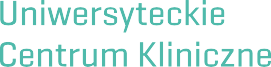 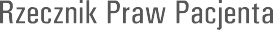 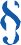 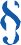 ZAKOŃCZENIE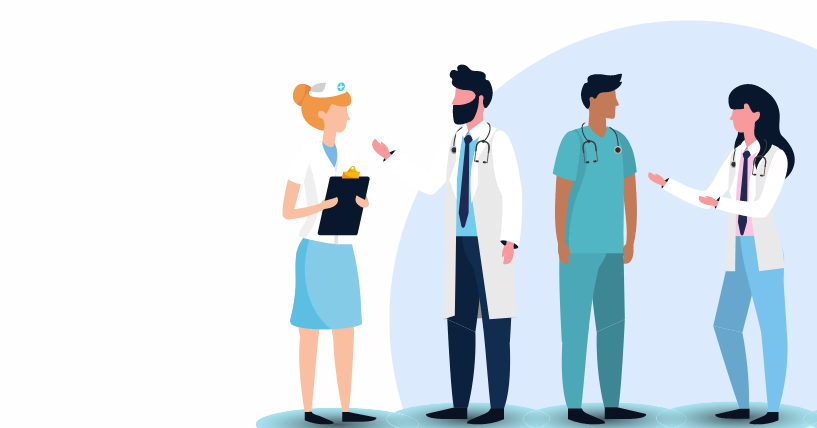 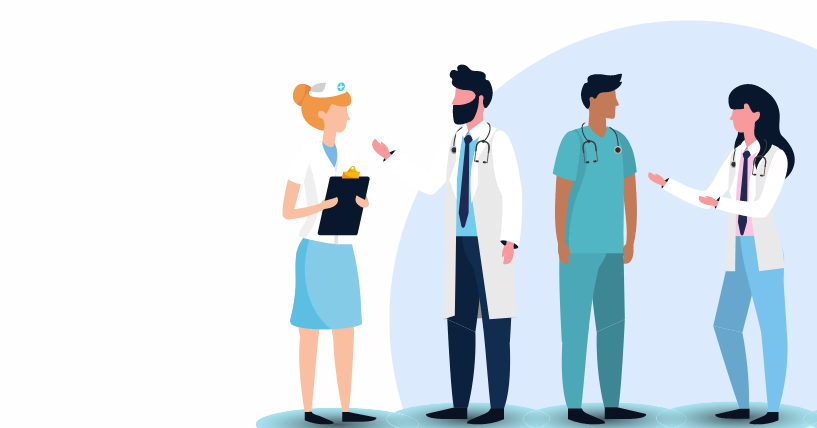 ok. 16:30BEZPIECZEŃSTWO I JAKOŚĆ 
W OCHRONIE ZDROWIA II Konferencja Rzecznika Praw Pacjentai Uniwersyteckiego Centrum Klinicznego w Gdańsku31 marca 2023 r. (9:30 - 16:30)BEZPIECZEŃSTWO I JAKOŚĆ 
W OCHRONIE ZDROWIA II Konferencja Rzecznika Praw Pacjentai Uniwersyteckiego Centrum Klinicznego w Gdańsku31 marca 2023 r. (9:30 - 16:30)BEZPIECZEŃSTWO I JAKOŚĆ 
W OCHRONIE ZDROWIA II Konferencja Rzecznika Praw Pacjentai Uniwersyteckiego Centrum Klinicznego w Gdańsku31 marca 2023 r. (9:30 - 16:30)BEZPIECZEŃSTWO I JAKOŚĆ 
W OCHRONIE ZDROWIA II Konferencja Rzecznika Praw Pacjentai Uniwersyteckiego Centrum Klinicznego w Gdańsku31 marca 2023 r. (9:30 - 16:30)9:00 - 9:309:00 - 9:30REJESTRACJA UCZESTNIKÓWREJESTRACJA UCZESTNIKÓW9:30 - 10.009:30 - 10.00WYSTĄPIENIA OTWIERAJĄCEJakub Kraszewski, Dyrektor Naczelny Uniwersyteckiego Centrum Klinicznego,Bartłomiej Chmielowiec, Rzecznik Praw Pacjenta,Adam Niedzielski, Minister Zdrowia,prof. dr hab. Marcin Gruchała, Rektor Gdańskiego Uniwersytetu Medycznego;Moderator: Jakub Gołąb, Biuro Rzecznika Praw PacjentaWYSTĄPIENIA OTWIERAJĄCEJakub Kraszewski, Dyrektor Naczelny Uniwersyteckiego Centrum Klinicznego,Bartłomiej Chmielowiec, Rzecznik Praw Pacjenta,Adam Niedzielski, Minister Zdrowia,prof. dr hab. Marcin Gruchała, Rektor Gdańskiego Uniwersytetu Medycznego;Moderator: Jakub Gołąb, Biuro Rzecznika Praw Pacjenta              PANEL I               10:00 - 11:15              PANEL I               10:00 - 11:15BEZPIECZEŃSTWO I JAKOŚĆ W OCHRONIE ZDROWIA – STAN OBECNY W POLSCEUczestnicy dyskusji: Adam Niedzielski, Minister Zdrowia,Bartłomiej Chmielowiec, Rzecznik Praw Pacjenta,prof. dr hab. Marcin Gruchała, Rektor Gdańskiego Uniwersytetu Medycznego,Filip Nowak, Prezes Narodowego Funduszu Zdrowia,Jakub Kraszewski, Dyrektor Naczelny Uniwersyteckiego Centrum Klinicznego;Zakres tematyczny:•	ustawa o jakości w ochronie zdrowia i bezpieczeństwie pacjentaModerator: Jakub Gołąb, Biuro Rzecznika Praw PacjentaBEZPIECZEŃSTWO I JAKOŚĆ W OCHRONIE ZDROWIA – STAN OBECNY W POLSCEUczestnicy dyskusji: Adam Niedzielski, Minister Zdrowia,Bartłomiej Chmielowiec, Rzecznik Praw Pacjenta,prof. dr hab. Marcin Gruchała, Rektor Gdańskiego Uniwersytetu Medycznego,Filip Nowak, Prezes Narodowego Funduszu Zdrowia,Jakub Kraszewski, Dyrektor Naczelny Uniwersyteckiego Centrum Klinicznego;Zakres tematyczny:•	ustawa o jakości w ochronie zdrowia i bezpieczeństwie pacjentaModerator: Jakub Gołąb, Biuro Rzecznika Praw Pacjenta                 11:15 - 11:30                 11:15 - 11:30      PRZERWA KAWOWA      PRZERWA KAWOWA                PANEL II               11:30 - 12:45                PANEL II               11:30 - 12:45KOMUNIKACJA Z PACJENTEMKey note:Adam Ubertowski, Patient experience - uwagi dot. komunikacji między człowiekiem i systememUczestnicy dyskusji:prof. dr hab. Zbigniew Izdebski,dr hab. Dorota Karkowska,Zbigniew Kowalski,ks. dr Arkadiusz Nowak,dr Sylwia Barsow,Magdalena Kołodziej;       Zakres tematyczny:komunikacja między człowiekiem i systemem,humanizacja komunikacji w systemie ochrony zdrowia, humanizacja medycyny,prawne aspekty komunikacji zespołu diagnostyczno-terapeutycznego, odpowiedzialność zespołu diagnostyczno-terapeutycznego,komunikacja systemu ochrony zdrowia z pacjentem pokolenia „Z”,komunikacja z pacjentami;       Moderator:        Jakub Adamski, Dyrektor Departamentu Współpracy, Biuro        Rzecznika Praw PacjentaKOMUNIKACJA Z PACJENTEMKey note:Adam Ubertowski, Patient experience - uwagi dot. komunikacji między człowiekiem i systememUczestnicy dyskusji:prof. dr hab. Zbigniew Izdebski,dr hab. Dorota Karkowska,Zbigniew Kowalski,ks. dr Arkadiusz Nowak,dr Sylwia Barsow,Magdalena Kołodziej;       Zakres tematyczny:komunikacja między człowiekiem i systemem,humanizacja komunikacji w systemie ochrony zdrowia, humanizacja medycyny,prawne aspekty komunikacji zespołu diagnostyczno-terapeutycznego, odpowiedzialność zespołu diagnostyczno-terapeutycznego,komunikacja systemu ochrony zdrowia z pacjentem pokolenia „Z”,komunikacja z pacjentami;       Moderator:        Jakub Adamski, Dyrektor Departamentu Współpracy, Biuro        Rzecznika Praw Pacjenta           12:45 - 13:30           12:45 - 13:30LUNCHLUNCH                PANEL III13:30 - 14:45                 PANEL III13:30 - 14:45 ZDARZENIA NIEPOŻĄDANEKey note:Dariusz Szplit, Case study - proces analizy niezgodnościUczestnicy dyskusji:Maciej Merkisz, Zastępca Głównego Inspektora Sanitarnego,mec. Tomasz Młynarski,dr hab. Tomasz Stefaniak,dr hab. Paweł Ptaszyński,dr Marcin Sygut;Zakres dyskusji:studium przypadku - proces analizy niezgodności;zakażenia szpitalne jako zdarzenia niepożądane;fundusze kompensacyjne, bezpieczeństwo formalne pacjentów, fundusz kompensacji badań klinicznych - zasady wpłacania kwot przez sponsorów;elektroniczna dokumentacja medyczna, zespół wczesnego reagowania, zarządzanie zdarzeniem niepożądanym na poziomie klinicznym (profilaktyka);algorytmy zarządzania ryzykiem, zarządzanie ryzykiem 
w podmiocie leczniczym;Moderator:Bartłomiej Chmielowiec, Rzecznik Praw PacjentaZDARZENIA NIEPOŻĄDANEKey note:Dariusz Szplit, Case study - proces analizy niezgodnościUczestnicy dyskusji:Maciej Merkisz, Zastępca Głównego Inspektora Sanitarnego,mec. Tomasz Młynarski,dr hab. Tomasz Stefaniak,dr hab. Paweł Ptaszyński,dr Marcin Sygut;Zakres dyskusji:studium przypadku - proces analizy niezgodności;zakażenia szpitalne jako zdarzenia niepożądane;fundusze kompensacyjne, bezpieczeństwo formalne pacjentów, fundusz kompensacji badań klinicznych - zasady wpłacania kwot przez sponsorów;elektroniczna dokumentacja medyczna, zespół wczesnego reagowania, zarządzanie zdarzeniem niepożądanym na poziomie klinicznym (profilaktyka);algorytmy zarządzania ryzykiem, zarządzanie ryzykiem 
w podmiocie leczniczym;Moderator:Bartłomiej Chmielowiec, Rzecznik Praw Pacjenta14:45 - 15:0014:45 - 15:00      PRZERWA KAWOWA      PRZERWA KAWOWA               PANEL IV                15:00 - 16:15               PANEL IV                15:00 - 16:15      EDUKACJA      Key note:       prof. dr hab. Mariusz Siemiński i lek. Zuzanna Węgłowska, Case study        - wsparcie szpitala przez pracę studentów kierunków medycznychUczestnicy dyskusji:Piotr Bromber Podsekretarz Stanu w Ministerstwie Zdrowia,prof. dr hab. Marcin Gruchała Rektor Gdańskiego Uniwersytetu Medycznego,prof. dr hab. Kamil Torres,lek. Adam Sudoł, Małgorzata Dąbrowska;Zakres dyskusji:studium przypadku, wsparcie szpitala przez pracę studentów kierunków medycznych;perspektywa pacjentów i organizacji pacjentów, zaangażowanie studentów w pracę szpitala, relacja pacjent-lekarz-student;perspektywa uczelni medycznych, zaangażowanie studentów w pracę szpitala, alternatywne/praktyczne metody przekazywania wiedzy, różnice kulturowe;udział studenta w procesie diagnostyczno-terapeutycznym jako trening przyszłego zawodu, praktyczna nauka zawodu;umiejętności interpersonalne, rola symulacji i praktycznej nauki w kształceniu zawodów medycznych i poprawie bezpieczeństwa pacjenta;       Moderator:Jakub Kraszewski, Dyrektor Naczelny Uniwersyteckiego  Centrum Klinicznego      EDUKACJA      Key note:       prof. dr hab. Mariusz Siemiński i lek. Zuzanna Węgłowska, Case study        - wsparcie szpitala przez pracę studentów kierunków medycznychUczestnicy dyskusji:Piotr Bromber Podsekretarz Stanu w Ministerstwie Zdrowia,prof. dr hab. Marcin Gruchała Rektor Gdańskiego Uniwersytetu Medycznego,prof. dr hab. Kamil Torres,lek. Adam Sudoł, Małgorzata Dąbrowska;Zakres dyskusji:studium przypadku, wsparcie szpitala przez pracę studentów kierunków medycznych;perspektywa pacjentów i organizacji pacjentów, zaangażowanie studentów w pracę szpitala, relacja pacjent-lekarz-student;perspektywa uczelni medycznych, zaangażowanie studentów w pracę szpitala, alternatywne/praktyczne metody przekazywania wiedzy, różnice kulturowe;udział studenta w procesie diagnostyczno-terapeutycznym jako trening przyszłego zawodu, praktyczna nauka zawodu;umiejętności interpersonalne, rola symulacji i praktycznej nauki w kształceniu zawodów medycznych i poprawie bezpieczeństwa pacjenta;       Moderator:Jakub Kraszewski, Dyrektor Naczelny Uniwersyteckiego  Centrum Klinicznego16:15 - 16:3016:15 - 16:30PODSUMOWANIEBartłomiej Chmielowiec, Rzecznik Praw Pacjenta,Jakub Kraszewski, Dyrektor Naczelny Uniwersyteckiego Centrum KlinicznegoPODSUMOWANIEBartłomiej Chmielowiec, Rzecznik Praw Pacjenta,Jakub Kraszewski, Dyrektor Naczelny Uniwersyteckiego Centrum Klinicznego